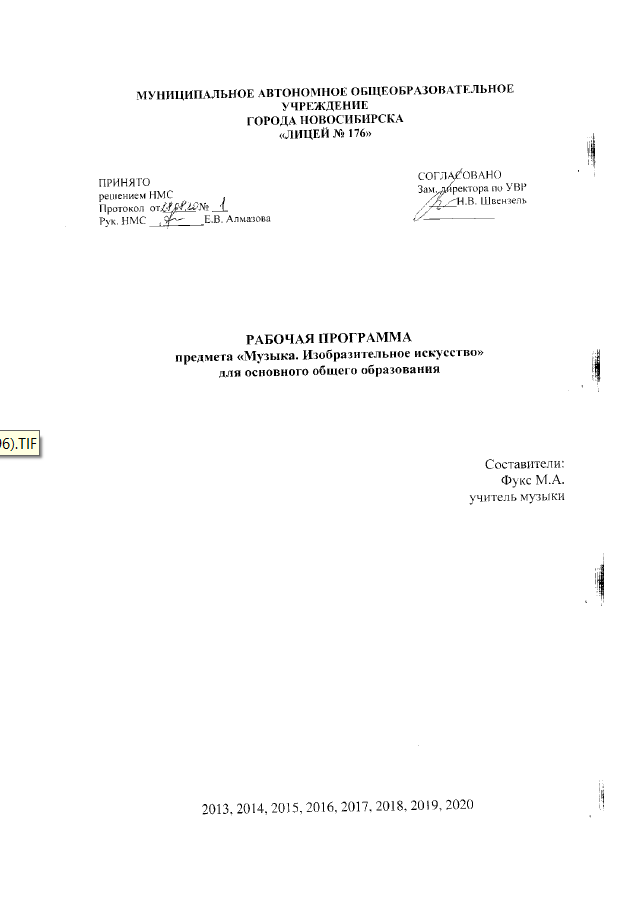 Аннотация к рабочей программе  учебного предмета «Изобразительное искусство»  1- 4 классыМАОУ «Лицей №176»Рабочая программа учебного предмета «Изобразительное искусство» обязательной предметной области «Искусство» разработана в соответствии с пунктом 19.5 ФГОС НОО, положением о рабочих программах.Рабочая программа разработана группой учителей: Бомбенко С.Г., Куксиной М.В., Чвора  Е.А. Волощик О.А., Чамян О.П. Кругловой Н.Н., Быковой Ю.В., Кузевановой Е.В. на уровень начального общего образования (1 - 4 класс).Рабочая программа является нормативным документом, определяющим содержание изучения учебного предмета, достижение планируемых (личностных, метапредметных и предметных) результатов, основные виды учебной деятельности в соответствии с требованиями федерального государственного образовательного стандарта начального общего образования. Рабочая программа является составной частью основной образовательной программы начального общего образования муниципального автономного общеобразовательного учреждения "Лицей №176и содержит  4 пункта, 3 из которых  соответствуют ФГОС НОО.(п.19.5).Рабочая программа обсуждена и принята решением научно – методического совета МАОУ  "Лицей  №176" Протокол от 23.08.2019 г.  № 1Рабочая программа согласована заместителем директора по учебно-воспитательной работеМАОУ "Лицей №176" дата 23.08 2019г.1)	Пояснительная запискаИзобразительное искусство в начальной школе является базовым предметом, его уникальность и значимость определяется нацеленностью на развитие способностей и творческого потенциала ребенка, формирование ассоциативно-образного пространственного мышления, интуиции. У младших школьников развивается способность восприятия сложных объектов и явлений, их эмоционального оценивания. По сравнению с остальными учебными предметами, развивающими рационально-логический тип мышления, изобразительное искусство направлено в основном на формирование эмоционально-образного, художественного типа мышления, что является условием становления интеллектуальной деятельности растущей личности.Целью данного курса является развитие личности обучающихся средствами искусства, получение эмоционально-ценностного опыта восприятия произведений искусства и опыта художественно-творческой деятельности.Программа по изобразительному искусству в соответствии с требованиями стандартов предусматривает решение следующих задач:воспитание визуальной культуры как части общей культуры современного человека, интереса к изобразительному искусству; обогащение нравственного опыта, формирование представлений о добре и зле; развитие нравственных чувств, уважения к культуре народов многонациональной России и других стран.развитие воображения, творческого потенциала ребенка, желания и умения подходить к любой своей деятельности творчески; способностей к эмоционально-ценностному отношению к искусству и окружающему миру; навыков сотрудничества в художественной деятельности;освоение первоначальных знаний о пластических искусствах: изобразительных, декоративно-прикладных, архитектуре и дизайне, их роли в жизни человека и общества;овладение элементарной художественной грамотой, формирование художественного кругозора и приобретение опыта работы в различных видах художественно-творческой деятельности, разными художественными материалами; совершенствование эстетического вкуса.Программа состоит из 21 раздела, последовательно раскрывающих взаимосвязи искусства и жизни, вводящих учащихся в проблемное поле искусства и обучающих основам языка художественной выразительности.В структурировании художественного материала нашел свое отражение концентрический принцип - опора на наиболее значимые явления культуры и произведения различных видов и жанров искусства, с которыми учащиеся встречались в дошкольном возрасте и обращаются на предметах гуманитарного цикла в начальной школе. Использование этого принципа даст возможность формировать устойчивые связи с предшествующим художественно-эстетическим и жизненным опытом школьников.Каждый раздел курса включает рекомендованные примерной программой блоки, отражающие деятельностный характер и коммуникативно-нравственную сущность художественного образования: «Виды художественной деятельности», «Азбука искусства (обучение основам художественной грамоты). Как говорит искусство?», «Значимые темы искусства. О чем говорит искусство?», «Опыт художественно-творческой деятельности».Количество часов на уровень начального общего образования с 1 – 4 класс2)	Планируемые результаты освоения учебного предмета На первой ступени школьного обучения в ходе освоения содержания курса изобразительного искусства обеспечиваются условия для достижения обучающимися следующих личностных, метапредметных и предметных результатов.Личностные Ученик научится:в ценностно-ориентационной сфере: эмоционально-ценностное иосмысленное восприятие визуальных образов реальности и произведений искусства; приобщение к художественной культуре как части общей культуры человечества; воспитание художественного вкуса как способности эстетически чувствовать, воспринимать и оценивать явления окружающего мира и искусства;в трудовой сфере: овладение основами культуры практическойработы различными материалами и инструментами для эстетическойорганизации и оформлении бытовой и производственной среды;в познавательной сфере: развитие способности ориентироваться в мире народной художественной культуры; овладение элементарнымисредствами художественного изображения, для развития наблюдательности реального мира, способности к анализу и структурированию визуального образа на основе его эмоционально-нравственной оценки.Ученик получит возможность научиться:-использовать знания в повседневной жизни;-устанавливать, какие из предложенных задач могут быть им  успешно решены;-проявлять интерес к художественным музеям, выставкам.Регулятивные УУД:Ученик научится:- в ценностно-ориентационной сфере: формирование активногоотношения к традициям культуры как эстетической и личностно-значимой ценности; воспитание уважения к истории культуры своего Отечества и к культуре других народов, выраженной в архитектуре, изобразительном искусстве, в национальных образах предметно-материальной и пространственной среды и понимании красоты человека; умениевоспринимать и терпимо относится к другой точке зрения, другомувосприятию мира;- в трудовой сфере: обретение творческого опыта,предопределяющего способность к самостоятельной продуктивнойхудожественной деятельности; умение подходить эстетически к любому  виду деятельности; готовность к осознанному выбору.-в познавательной сфере: развитие художественно-образногомышления как неотъемлемой части целостного мышления человека;формирование способности к целостному художественному восприятиюмира; развитие фантазии, воображения, интуиции, визуальной памяти;получение опыта восприятия и аргументированной оценки произведенияискусства как основы формирования навыков коммуникации.Ученик получит возможность научаться:-анализировать содержание, образный язык произведений разных видов и   жанров искусства;-видеть прекрасное вокруг нас;-осуществлять взаимоконтроль и оказывать в сотрудничестве необходимую взаимопомощь;-учитывать разные мнения и интересы.1 классПредметные Ученик научится:Правильно сидеть за партой (столом), верно располагать лист бумаги и держать карандаш;Свободно работать карандашом – без напряжения проводить линии в нужных направлениях, не вращая при этом лист бумаги;Передавать в рисунке простейшую форму, общее пространственное положение, основной цвет предметов;Правильно работать акварельными красками – разводить и смешивать краски, ровно закрывать ими нужную поверхность ( не выходя за пределы очертаний этой поверхности);Выполнять простейшие узоры в полосе, круге из декоративных форм растительного мира (карандашом, акварельными и гуашевыми красками);Применять приемы рисования кистью элементов декоративных изображений на основе народной росписи (Городец, Хохлома);Рассказать устно описать изображение на картине или иллюстрации предметы, явления (человек, дом, животное, машина, время года, время дня, погода и т.п.), действия (идут, сидят, разговаривают и т.д.), выразить свое отношение; Пользоваться простейшими приемами лепки (пластилин, глина);Выполнять простейшие композиции – аппликации.Различать основные виды деятельности (рисунок, живопись, дизайн) и участвовать в художественной деятельности, используя различные художественные материалы и приемы работы с ними.Ученик получит возможность научиться:Назвать семь цветов спектра (красный, оранжевый, желтый, зеленый голубой, синий, фиолетовый);Элементарным правилам смешения основных цветов (красный и синий дают в смеси фиолетовый, синий и желтый – зеленый и т.д.)Рассказывать о деятельности художника (что может изобразить художник – предметы, людей, события; с помощью каких материалов изображает художник – бумага, холст, картон, карандаш, кисть, краски и т.д.);Воспринимать произведения изобразительного искусства, участвовать в обсуждении их содержания в знакомых произведениях;Видеть проявления прекрасного в произведениях искусства;Высказывать аргументированное суждение о художественных произведениях.2 классПредметныеУченик научится:Высказывать простейшие суждения о картинах и предметах декоративно - прикладного искусства;Стремиться верно и выразительно передавать в рисунке простейшую форму, основные пропорции, общее строение и цвет предметов;Правильно сидеть за парой, без напряжения и свободно проводить линии в нужных направлениях, не вращая при этом лист бумаги;Использовать формат листа в соответствии с сюжетом и задачей;Использовать навыки  компоновки;Составлять узоры в полосе, квадрате, круге из декоративных форм растительного мира, из геометрических форм;Лепить несложные объекты;Составлять аппликационные композиции из разных материалов.Ученик получит возможность научиться:Понимать культурно-историческую ценность традиций, отраженных в предметном мире, как своего региона, так и страны, уважать их;Использовать палитру в работе;Работать акварельными и гуашевыми красками;Смешивать краски и получать соответствующие цвета;Работать в малых группах.3 классПредметные Ученик   научится:высказывать простейшие суждения о картинах и предметах декоративно-прикладного искусства;доступные сведения об известных центрах народных художественных промыслов (Жостово, Хохлома, Полхов - Майдан и т. д.);правила смешения основных красок для получения более холодных и теплых оттенков: красно - оранжевого и желто - оранжевого,  желто -зеленого и сине - зеленого, сине - фиолетового и красно - фиолетового.применять приемы рисования кистью элементов декоративных изображений на основе народной росписи;пользоваться простейшими приемами лепки (пластилин, глина);выполнять простейшие композиции – аппликация.Ученик получит возможность научиться:понимать культурно-историческую ценность традиций, отражённых в предметном мире, как своего региона, так и страны, уважать их;новые термины: прикладное искусство, книжная иллюстрация, искусство книги, живопись, скульптура, натюрморт, пейзаж, портрет; разные типы музеев: художественные, архитектурные, музеи-мемориалы; что в создании разнообразных предметов и вещей важную роль играет выбор материалов, форм, узоров, конструкций.работать с пластилином, конструировать из бумаги макеты;выразительно использовать гуашь, мелки, аппликацию;использовать элементарные приемы изображения пространства;передавать пропорции человеческого тела, движения человека;правильно определять и изображать форму предметов, их пропорции.4 классПредметные Ученик   научится:высказывать простейшие суждения о картинах и предметах декоративно-прикладного искусства;знать виды художественной деятельности: изобразительной (живопись, графика, скульптура), конструктивной (дизайн и архитектура), декоративной (народные и прикладные виды искусства); знать основные виды и жанры пространственно-визуальных искусств; понимать образную природу искусства; Эстетически оценивать явления природы, события окружающего мира; применять художественные умения, знания и представления в процессе выполнения художественно-творческих работ; способность узнавать, воспринимать, описывать и эмоционально оценивать несколько великих произведений русского и мирового искусства; умение обсуждать и анализировать произведения искусства, выражая суждения о содержании, сюжетах и выразительных средствах; усвоение названий ведущих художественных музеев России и художественных музеев своего региона;овладение навыками моделирования из бумаги, лепки из пластилина, навыками изображения средствами аппликации и коллажа; умение характеризовать и эстетически оценивать разнообразие и красоту природы различных регионов нашей страны; изображение в творческих работах особенностей художественной культуры разных (знакомых по урокам) народов, передача особенностей понимания ими красоты природы, человека, народных традиций; умение узнавать и называть, к каким художественным культурам относятся предлагаемые (знакомые по урокам) произведения изобразительного искусства и традиционной культурыУченик получит возможность научиться:понимать культурно-историческую ценность традиций, отражённых в предметном мире, как своего региона, так и страны, уважать их;способность эстетически, эмоционально воспринимать красоту городов, сохранивших исторический облик, — свидетелей нашей истории; умение объяснять значение памятников и архитектурной среды древнего зодчества для современного общества; выражение в изобразительной деятельности своего отношения к архитектурным и историческим ансамблям древнерусских городов; умение приводить примеры произведений искусства, выражающих красоту мудрости и богатой духовной жизни, красоту внутреннего мира человека.понимать образную природу искусства;давать эстетическую оценку и выражать свое отношение к событиям и явлениям окружающего мира, к природе, человеку и обществу;воплощать художественные образы в различных формах художественно-творческой деятельности.научатся применять художественные умения, знания и представления о пластических искусствах для выполнения учебных и художественно-практических задач.     В результате обучения изобразительному искусству в основной школе учащиеся:получают знания об основных видах и жанрах изобразительных (пластических) искусств, их роли в культурном становлении человечества;узнают изученные произведения; эстетически оценивают явления окружающего мира, произведения искусства и высказывают суждения о них;определяют средства выразительности при восприятии произведений; анализируют содержание, образный язык произведений разных видов и жанров искусства;интерпретируют содержание произведений искусства, ведут диалог с автором и сверстниками по поводу содержания произведения;имеют представление о знаково-символической природе изобразительного искусства;применяют выразительные средства разных искусств для создания художественного образа.Особенности организации контроля по обучению грамотеОсобенностью организации контроля по предметам «изобразительное искусство» и «технология» является их направленность на практический результат (рисунок, поделка и пр.).следовательно, контролю и оценке подвергается практическая работа на уроке, что и является формой контроля на уроке.Выпускник научится:различать основные виды художественной деятельности (рисунок, живопись, скульптура, художественное конструирование и дизайн, декоративноприкладное искусство) и участвовать в художественнотворческой деятельности, используя различные художественные материалы и приемы работы с ними для передачи собственного замысла;различать основные виды и жанры пластических искусств, понимать их специфику;эмоциональноценностно относиться к природе, человеку, обществу; различать и передавать в художественнотворческой деятельности характер, эмоциональные состояния и свое отношение к ним средствами художественного образного языка;узнавать, воспринимать, описывать и эмоционально оценивать шедевры своего национального, российского и мирового искусства, изображающие природу, человека, различные стороны (разнообразие, красоту, трагизм и т.д.) окружающего мира и жизненных явлений;приводить примеры ведущих художественных музеев России и художественных музеев своего региона, показывать на примерах их роль и назначение.Выпускник получит возможность научиться:воспринимать произведения изобразительного искусства; участвовать в обсуждении их содержания и выразительных средств; различать сюжет и содержание в знакомых произведениях;видеть проявления прекрасного в произведениях искусства (картины, архитектура, скульптура ит.д.), в природе, на улице, в быту;высказывать аргументированное суждение о художественных произведениях, изображающих природу и человека в различных эмоциональных состояниях.3)	Содержание учебного предмета 1 классМой дом в искусстве  Рисование по памяти и по представлению несложных по строению и и простых по очертанию предметов. Развитие умения выражать первые впечатления от действительности, отражать результаты непосредственных наблюдений и эмоций в рисунках, пытаться передавать в рисунках пропорции, очертания, общее пространственное расположение, цвета изображенных предметов. Развитие способности чувствовать красоту цвета, передавать свое отношение к изображаемым объектам средствами цвета.2.Мои друзья всегда со мной Знакомство с картинами художников (В.Серов, З. Серебрякова, А.Пластов и др.) Рассмотрение вариантов оформления поздравительных открыток.3.Природа - лучший учитель художника Ознакомление с особенностями рисования тематической композиции. Общее понятие об иллюстрациях. Правильное размещение изображение на плоскости листа бумаги. Передача смысловой связи между объектами композиции. Элементарное изображение в тематическом рисунке пространства, пропорций и основного цвета объектов.4.Лепка Лепка листьев деревьев, фруктов, овощей, предметов быта, птиц и животных по памяти и представлению и с натуры. Лепка простейших тематических композиций.2 класс (34 часа)1.Художественный образ - основа любого искусства Образ - это изображение, отображение. Художественный образ создаётся художником в процессе творческой деятельности. Создание в изобразительном искусстве визуальных образов реального и вымышленного мира. Создание художественного образа в изобразительном искусстве (на примере образа дерева): замысел – сбор и изучение материала - зарисовки - отбор рисунков, которые наиболее полно передают идею – воплощение замысла. Соответствие (сходство и отличия) художественного образа первоначальному замыслу. Передача художником с помощью художественного образа мыслей и чувств.2.Азбука искусства Язык искусства. Цвет, линия, объём. Передача окружающего мира с помощью цвета, линии, объёма. Создать выразительный художественный образ помогают художественные материалы. Материалы, передающие красочное разнообразие мира (краски – акварель, гуашь, масляные); материалы, помогающие быстро сделать рисунок (карандаш, фломастер, уголь, перо и тушь, роллер, пастель, уголь); материалы, создающие объёмное изображение (пластилин, глина). Использование необычных не художественных материалов (бумага, тесьма, нити, стекло, пластиковые бутылки, береста).3.Использование художниками композиции, ритма и формы для создания художественного образаХудожник может на языке искусства рассказать о природе, человеке, событии. Темы, нашедшие отражение в искусстве. Местоположение главного предмета в композиции (в центре, со смещением вверх-вниз или в сторону). Взаимоотношения второстепенных объектов с главным. Характер композиции (спокойствие или напряженность). Равновесие пространства картины с помощью формы и ритма предметов. Значение каждого предмета в целостном образе композиции.3 класс (34 часа)1.Волшебный мир, наполненный чудесами Традиции народного искусства. Отражение в традиционном народном искусстве верований, труда и быта народа. Древние корни народного искусства. Каждый человек с раннего детства входит в необычный сказочный мир, наполненный чудесами. Роль мифа и мифических персонажей в развитии культуры и искусства. Миф и сказка.2.Художники-сказочники. Сказочные образы Художники, использовавшие в своем творчестве сюжеты сказок: Виктор Васнецов, Михаил Врубель, Иван Билибин, Николай Рерих. Специфика их творчества, художественная манера и свой круг сюжетов. Работы этих художников хранятся в Третьяковской галерее в Москве и в Русском музее в Санкт – Петербурге.Использование в искусстве приема комбинирования целого из разных деталей. Соединение элементов различных животных, птиц, растений, помогло создать новые образы. Чем богаче зрительный опыт художника - тем более интересные и разнообразные образы он сможет придумать.3.Реальность и фантазия Борьба двух главных противников - противоположных по духу, внешнему виду и целям – основа любого сказочного сюжета. Противостояние положительных героев в сказок злым, хитрым, коварным персонажам. Наделение отрицательных персонажей (Баба Яга, Кощей Бессмертный, Змей-Горыныч, злая царица и др.) огромной силой, подкрепленной колдовскими чарами. Передача характера с помощью внешнего вида. Зловещие образы злых героинь, ассоциации с образом сердитой птицы или настороженного, агрессивного зверя. Цвет и характер линии в создании образа. Выбор героем своего жизненного пути, принятие, жизненно важного решения.Образ мрачного леса Бабы Яги как олицетворение для героя иного мира. Избушка на курьих ножках. Образы деревьев, которые могут расти в заколдованном лесу. Выражение в образах этих деревьев характера и помыслов Бабы Яги.4.Образы сказочных атрибутов Роль предметов, наделенных волшебной силой в сказках: блюдечко с голубой каемочкой, молодильные яблоки, клубок, сапоги-скороходы, 44скатерть-самобранка, волшебные бусины, шапка-невидимка, куколка, прялка, волшебное зеркальце, колечко, гребень, веретено, корона, меч-кладенец и др. Символика и особенности изображения сказочных предметов.5.Скоро сказка сказывается,да не скоро дело делается.Счастливый конец сказки. Праздник, народное гуляние на картинах художников. Композиции на тему народных гуляний в живописи и в иллюстрациях к сказкам (Б. Кустодиев, И. Билибин, В. Васнецов). Народный праздник –Красная горка. Хороводные игры. Песни-веснянки и «заклички» весны. Символика праздника Красная горка. Хороводы в творчестве художников А. Саврасова, Б.Кустодиева.4 класс (34 часа)1.Раздел «Художественный мир, сотворенный по законам сказки» Сказочные сюжеты в произведениях русских художников. Виды искусства и их отражение в различных формах художественно-творческого освоения мира. Общее и особенное в сказочных сюжетах и событиях реальной жизни, воспроизведенных художниками (на примере картин Б. Неменского «Тишина», М. Шагала «Купание ребенка», Т. Яблонской «Хлеб», В. Васнецова «После побоища», В. Перова «Тройка»). Построение любого произведения искусства на конфликте двух противоположностей.2. Раздел «Образы стихий» Ожившие стихии  Стихия - это среда, которая не зависит от человека. Основные природные стихии – ЗЕМЛЯ, ОГОНЬ, ВОЗДУХ, ВОДА. Понимание людьми с давних пор важности стихий для жизни человека. Мифы, а вслед за ними и сказки посвященные стихиям. Древние символы, обозначающие стихии. Стихии в картинах художников И.Левитана, К.Айвазовского, Н.Рериха. Помощь пейзажа в раскрытии величия и трагизма события (на примере фрагмента картины А. Альтдорфера «Битва Александра Македонского с Дарием»). Образ земли в искусстве. Почтение человека к земле.часто Соотнесение образа Земли в искусстве с представлениями о родной земле, о родном крае, о Родине. Соотнесение образа земли в поэзии и в изобразительном искусстве. Ключ Земли - сказы Бажова .Связь древних обрядов с Землей. Уральский сказочник П. Бажов и его герои. Образ воздуха в искусстве.Связь для человека воздуха с восприятием неба. Величественность, огромность и недосягаемость воздушной стихии. Небо – источник влаги и тепла: держатель светящего и греющего солнца, податель воды, поящей всё живое. Поклонение небу, ожидание от него помощи или наказания. Страх перед небом. Небо – место обитания милостивых и карающих богов в мифах. Мать-Земля, Небо-отец в представлении древних. 3.Раздел «Художественные образы мирового искусства. Героические образы Древней Греции» Культура Древней Греции. В основе греческой культуры, также как и любой другой лежат мифы и легенды о богах и героях. Культура Древней Греции - одна из самых замечательных в истории человечества. Эпоха Античности. Значение культуры Древней Греции для развития последующей культуры Европы: театр, математика, спортивные состязания, мифология, храмы, скульптура, новый взгляд на человека. Жизнь, мечты и героические подвиги народа в мифологии античности. Греческие боги – Зевс, Посейдон, Аид, и таинственные силы природы. Образ природы и построек Древней Греции. Храмы древней Греции. Главный храм Афинского Акрополя – Парфенон – вершина античной архитектуры. Акрополь - возвышенная и укреплённая часть древнегреческого города. Театр в Древней Греции.Одним из величайших открытий греческой культуры был театр. Амфитеатр. Особенности греческого театра. Образ человека Древней Греции.4.Раздел «Одухотворённые образы Средневековья» Идеалы Средневековья Образ Великого Бога – милостивого и карающего, знающего всё о каждом человеке и воздающего по заслугам – в центре культуры и искусства Европы в Средние века. Величественные соборы и неприступные замки. Возвышение готического собора над центральной частью города. Образ готического собора. Неприступные, мощные замки-крепости, в которых жили семьи рыцарей. Художественная деятельность. Выполнить коллективную работу. Сделать макет Образы мифологических персонажей в искусстве Средних веков. Декоративное оформление соборов и его воспитательная роль. Архитектурный облик собора и скульптурные образы святых, символические образы заморских чудищ: чертей и обезьян, химер, горгулий и пр. Народные сказания и образы чудищ в живописи средневековья. Сочетания в одном образе зверя и человека, рогатых коней и птиц на звериных лапах, монстров. Образ человека в искусстве Средних веков. Многочисленные скульптуры персонажей Священного писания, святых, королей при входе в готический храм. Знаки и символы времени. Человек живёт в мире знаков. Знаками являются: буквы и цифры, музыкальные ноты и эмблемы, гербы стран и народов, флаги и шахматные фигуры, ордена и медали. Родовой герб над входом в замок. Формы гербов. Изображение и цвет герба. Общее в построении разных гербов. Символика цвета. Значение цвета в гербах и в живописи Средних веков. Важность языка геральдики для рыцарей. Язык геральдики в турнирных рыцарских доспехах. Образы сказочных персонажей. Спящая красавица. Таинственный замок.Образы сказки Шарля Перро «Спящая красавица». Иллюстрации к сказке «Спящая красавица» (А. Зик, Э.Булатов, О.Васильев и др.). Черты средневековой культуры в иллюстрациях к сказке «Спящая красавица».  Образ времени в сказках.Течение времени  в сказках: «Жили старик со старухой тридцать лет и три года…», «долго ли, коротко ли…», «скоро сказка сказывается, да не скоро дело делается», «ночь простоять да день продержаться». 5.Раздел «Сказочные образы Востока»Чудесный мир сказок народов Востока.Путешествие в чудесный мир волшебных сказок народов Востока. Символы сказок Востока. Образ природы. Разнообразие природы на Востоке. Цветущие сады при роскошных дворцах, узкие глинобитные улочки в бедных районах Города, испепеляющая жаром пустыня, штормовые волны моря, мрачные подземелья, Образы архитектуры.Голубая мечеть в Стамбуле – одно из самых красивых сооружений восточного мира. Художественное оформление волшебных предметов.Представления людей Арабского Востока во многом определялось мифологией. Образы мифологии: джины-демоны, сотворенные из чистого огня. Образ человека в искусстве арабского Востока Мужской образ. Богатые фольклорные традиции – дающие образ человека. Отсутствие живописи на арабском Востоке. Книжная миниатюра Персии – иллюстрации к произведениям поэтов. Женский образ. Жизнь восточных женщин полна тайн и загадок. Истории об образованных восточных девушках, одетых в яркие нарядные одежды, расшитые золотыми узорами, живших в роскошных дворцах6.Раздел «Яркие образы Индии»Образы архитектуры Индии.Влияние традиций персидской архитектуры на древнюю, богатую собственными традициями Индию. Мусульманская архитектура в Индии. Мраморный мавзолей Тадж-Махал. Образы традиционного искусства Индии. Отличия в силуэтах индийских храмов - мусульманского и традиционного. Ступа - символ природы и ума. Архитектурное сооружение Ступа - древнейший символ индийской культуры («вершина», «верхушка»). Ступа - символ мудрости Будды – человека, основавшего одну из мировых религий – буддизм. Один из центральных образов в Индии - Будда. Его изображение помещают даже на крыши храмов! Слон-символ мудрости, величия и непобедимой мощи. Особое значение слона в Индии. Ганеша – бог с головой слона. Изображение слона в оформлении храмовой архитектуры. Слоны в современной ИндииОбраз человека в искусстве Индии. Отражение в живописи и в миниатюре представления жителей Индии о прекрасном человеке. Герои мифов, правители, танцовщицы, музыканты, гуляющие юноши и девушки, воспроизведенные среди яркого многоцветия мелких декоративных деталей. Замедленность плавных и грациозных движений. Условность лиц, эмоциональность. 7.Раздел «Добрые образы Китая» Образы архитектуры Китая. Древний Китай – одна из самых высокоразвитых стран мира. Изобретение в Китае шёлка, фарфора и бумаги. Необычная архитектура и живопись Китая. Искусство выбирать главное.Два вида пейзажа в Китае. Обобщенный образ ландшафта в работах придворных китайских художников.а любили Изображение природы через детали: не целый лес, а одно дерево или ветка, не букет цветов, а один цветок в работах художников-самоучек за стенами императорского дворца. Дракон - символ добра и защиты.Центральное место Дракона в китайской мифологии. Дракон - существо доброе и милостивое,  Объединяет в себе 4 стихии – вода и огонь, земля и воздух. Образ человека в искусстве Китая. Соединение реального образа человека в китайской живописи с фантастическими и причудливыми образами растений, птиц, драконов, различных духов. Женщины, изображённые на свитках, являются частью пышного, цветущего мира. Музеи и выставки .Образы искусства разных стран и народов можно увидеть в различных музеях мира. Главные музеи России в Москве и в Санкт-Петербурге. Музеи искусства в родном городе, районе, области? Произведения известных художников и скульпторов в музеях родного города. Художественныевыставки4)	тематическое планирование с указанием количества часов, отводимых на освоение каждой темы1-й класс (33 часа)2 класс3 класс4 классГода обученияКол-во часов в неделюКол-во учебных недельВсего часов за учебный год1 класс133332 класс134343 класс134344 класс13434135 часов № п/пНаименованиеразделаКол-вочасовСодержаниеОсновныевидыдеятельностиучащихся1.Мойдом в искусстве15 чОпыт восприятия окружающего мира. Изображение матери и дитя художниками разных стран в разные времена. Интерпретация смысла поговорки «Семья - это семь «Я». Наблюдение художниками жизни разных семей. Изображение художниками предметов, используемых во время чаепития. Из истории развития куклы. Самодельные куклы из деревяшек, соломы, тряпочек. Современные куклы, изготавливаемые фабричным способом. Детские книги красивы и нарядны. Одежда не только украшает человека, она оберегает его от непогоды. В каждом доме есть мебель: столы, стулья, кровати, диваны, шкафы. Наблюдение за жизнью, домашних животных, их движениями, привычками. В выходные дни вся семья собирается дома. Совместная работа по дому (уборка, приготовление пищи) и совместный отдых. Художников во все времена привлекала тема отдыха в семейном кругу. Сюжеты картин П. Кончаловского, А. Дейнеки, Матисса, Ренуара и др. на темы семейного отдыха. Размещениеизображениянавсейплоскостилиста.Изображение своего дома таким, каким ребенку хочется его увидеть (восковые мелки, аппликация, пластилин или конструирование из бумаги).Изобразить себя рядом с мамой.Нарисовать свою семью (карандаш, фломастеры или восковые мелки).Нарисовать предметы, которые могут рассказать об образе жизни их хозяина.Слепить «пряник», придав ему такую форму и вид, чтобы было понятно, для кого он предназначен (пластилин, пластик или скульптурная глина). Сделать игрушку. Её основой будет цилиндр из белой или цветной плотной бумаги.Изобразить гуашью или цветными мелками на тонированной бумаге портрет главного героя любимой книжки.Нарисовать костюм для своего любимого сказочного героя (акварель, гуашь).Сконструировать стул или скамеечку для сказочного персонажа. Стул должен быть удобным, красивым и подходить герою, которому он предназначен (белая и цветная бумага, ножницы, клей, краски или фломастеры).Изобразить домашнее животное, например, кошку. Передать её характер (гуашь, пастель, сангина, уголь, роллер). Фоном может служить стена комнаты или окно. Описать содержание картин на темы семейного отдыха и придумать им название.Изобразить, как семья провела Рождественские каникулы или помечтать о лете и придумать эпизод летнего отдыха со своей семьей.2.Мои друзья всегда со мной7 чРассмотреть рисунки и картины художников, изображающие детей (В.Серов, З. Серебрякова, А.Пластов и др.). Сосредоточить внимание на том, как художник относится к изображенным детям, какие черты и качества подчеркивает. Художники, изображая, как люди общаются друг с другом, показывают взаимоотношения между людьми, их характеры и привычки. Рассмотреть картины, изображающие беседующих между собой детей (например, В.Серов «Дети.Саша и Юра», З.Серебрякова «Девочки», А.Дейнека «Будущие летчики» и др.). Предложить ребенку представить себя среди этих детей и рассказать, о чем идет разговор, о чем дети мечтают. Рассмотреть варианты оформления поздравительных открыток. Приемы стилизации в изображении растений, животных, птиц. Особенности поздравительной открытки: красочность, нарядность, праздничность. Многие люди дома имеют животных. Самым преданным другом может быть собака. Настоящие друзья всегда рядом – и в будни и в праздники. Вспомнить, какие праздники ребенок встречал вместе с твоими друзьями. Подготовка к празднику.Нарисовать своего лучшего друга или подружку. Отразить, чем они увлекаются. Возможно их изображение в костюмах сказочных героев или с любимой игрушкой в руках. Коллективная работа на одну из тем: «Урок в школе», «Веселая переменка», «На прогулке». Каждый ученик рисует одну фигурку ребенка. Все изображения наклеиваются на лист, подготовленный учителем, чтобы получилась общая картина. Сделать в подарок другу поздравительную открытку. Слепить из пластилина или глины себя и свою собаку. Если собаки нет, придумать ее. Показать отношения между друзьями – человеком и собакой. Сделатьизбумагиголовнойубордлялюбимогогероясказки.3.Природа - лучшийучительхудожника11 чЧеловек живёт на большой и прекрасной планете Земля. Природа Земли разнообразна: равнины, степи, леса, моря, горы. Небо бывает приветливым и нежным, бывает грозным и страшным. Равнинная местность может быть совсем не скучной, если увидеть ее глазами художника. Рассмотреть изображения моря и гор в картинах художников. Рассказать какие они. Вспомнить литературные произведения (стихи, сказки, рассказы), где действие происходит на море или в горах. Как авторы описывают море и горы. На Земле много разнообразных деревьев. На природе в теплое время года обитает множество насекомых: бабочки, стрекозы, жуки, осы, мухи и т.д. Одни насекомые безвредные и красивые, другие – страшные и опасные или надоедливые. За городом на природе под заботой человека живут разнообразные домашние животные и птицы: лошади, коровы, овцы, козы, утки, гуси, куры, индюки. В лесах, степях, горах живут дикие животные. Дикие животные бывают травоядными и хищниками. Вспомнить, качества свойственны диким животным.Пофантазировать и изобразить белые пушистые облака на чистом небе (пастель или белый мел, фон - голубая, синяя или фиолетовая бумага). Приемы работы пастелью. Пофантазировать и изобразить белые пушистые облака на чистом небе (пастель или белый мел, фон - голубая, синяя или фиолетовая бумага). Приемы работы пастелью. Изобразить фрагмент поля, луга или полянки гуашью или пастелью. Изобрази море или горы в технике аппликация. Изобразить тонкое, нежное, молодое деревце или большое, крепкое, мощное дерево (уголь или роллер). Выполнить пейзаж в технике аппликации (цветная бумага, разноцветные кусочки ткани, фантики от конфет).Выполнить с друзьями коллективную работу. Изобразить домашнее животное. Подобрать технику, которая отвечает замыслу. Передать его облик и характер. Изобразить дикое животное: доброго пугливого зайчика или смелую, гибкую пантеру, быструю, легкую лань или разъяренного тигра (гуашь, или пастель). Выполнить коллективную работу на тему «Мы все жители планеты Земля!».№ п/пНаименованиеразделаКол-вочасовСодержаниеОсновныевидыдеятельностиучащихся1.Художественный образ - основа любого искусства2 чОбраз - это изображение, отображение. Художественный образ создаётся художником в процессе творческой деятельности. Создание в изобразительном искусстве визуальных образов реального и вымышленного мира. Создание художественного образа в изобразительном искусстве (на примере образа дерева): замысел – сбор и изучение материала - зарисовки - отбор рисунков, которые наиболее полно передают идею – воплощение замысла. Соответствие (сходство и отличия) художественного образа первоначальному замыслу. Передача художником с помощью художественного образа мыслей и чувств.Создать образ лета - фигуративный (нарисовать деревья, поляну, речку) или абстрактный, символический (передать ощущение лета с помощью цвета). Цветные карандаши или фломастеры.2.Азбукаискусства27 чЯзык искусства. Цвет, линия, объём. Передача окружающего мира с помощью цвета, линии, объёма.Художественные материалы. Создание образа природы, животных, людей, предметов с помощью линий и штрихов. Влияние характера линий и штрихов на характер художественного образа. Пятно и линия. Пятно и художественный образ в графике. Воплощение художественного замысла с помощью пятна и линии. Художественные материалы: краска, тушь, уголь. Угадывание изображений в случайных пятнах. Получение отпечатка. Создание образа животного, растения, человека или предмета путем дополнения пятна линиями. Изображение и значение образа птицы в искусстве (песни, сказки, росписи, резьба и т.д.). Использование цвета для создания выразительных образов в живописи. Теплые и холодные цвета создают разные образы. Объём использует скульптор для создания художественного образа человека или животного в скульптуре. Изображение животных в скульптуре разных времен. Использование объёма архитектором для создания художественного образа архитектурных сооружений. Средства художественной выразительности разных видов изобразительного искусства. Композиция – создание целого из отдельных частей на основе художественной идеи. С помощью композиции художник раскрывает зрителю содержание придуманных им историй. Симметрия в жизни и в искусстве. Характер симметричных предметов (устойчивость, ощущение спокойствия уверенности). Ритм – повтор отдельных элементов и чередование расстояний между ними. Ритм линий и пятен помогают художникам создавать различные художественные образы. Особое значение ритма в декоративно-прикладном искусстве. Форма - это внешний вид, очертание предмета. Форма может быть простая и сложная. Создание с помощью формы выразительного образа персонажа. Художественный образ в скульптуре. Форма играет важную роль в художественном конструировании. Конструировать можно посуду и мебель, одежду и игрушки, машины и здания. Композиция, ритм, форма работают вместе в любом виде художественной деятельности.Создать художественный образ осени в технике аппликации, используя цветную бумагу или сухие листья деревьев. Передать разными по характеру штрихами впечатление от бегущих волн, летящих листьев, страшных грозовых туч. Гелиевая ручка или роллер. Нарисовать краской или тушью на бумаге пятно. Получить отпечаток путем приложения к нему другого листа. Превратить с помощью линий новое пятно в забавных зверей. Придумать и изобразить свою сказочную птицу. Выполнить коллективную работу «Диво-дерево». Создать свой образ Солнца или Огня. Выложить из кусочков цветной бумаги, похожих на острые льдинки, образ хозяйки Снежного королевства. Определить ее характер, какая она — добрая или злая. Слепить животное из пластилина или глины. Создать образ грациозной кошки или сильного слона, задумчивой черепахи или коварной змеи. Сконструировать из белой бумаги дом для пластилинового зверька, слепленного на прошлом уроке. Украсить бумажный домик с помощью цветной бумаги и фломастеров. Помнить, что дом должен соответствовать облику и характеру персонажа. Дорисовать отпечаток раскрашенных гуашью ладошек на листе бумаги и создать из симметричной фигуры художественный образ. Нарисовать придуманную историю с участием зверей в зимнем лесу. Выполнить аппликацию на одну из тем: «Испуганные рыбки», «Весёлые снежинки», «Встревоженные птицы», «Комета на звездном небе» или выбери другую тему. Коллективная работа на тему «Зимняя сказка». Сочинить орнамент, используя древние знаки. Нарисовать послание своим друзьям. Фломастеры, гелиевые ручки или роллеры красного и чёрного цвета. Слепить один предмет в его новой роли. Зарисовать в тетради несколько форм, использованных художником в композициях. Составить композицию из простых форм на тему «Мои друзья». Вылепить фигурку сказочного героя. Выполнить коллективную работу. Сконструировать из белой бумаги сказочное королевство. Придумать свою композицию поздравительной открытки ко дню рождения друга, мамы или бабушки. Выполнить в тетрадиеёкомпозиционнуюсхему.3.Использование художниками композиции, ритма и формы для создания художественного образа5 чМестоположение главного предмета в композиции (в центре, со смещением вверх-вниз или в сторону). Взаимоотношения второстепенных объектов с главным. Художник может на языке искусства рассказать о природе, человеке, событии. Темы, нашедшие отражение в искусстве. Природа - лучший учитель художника. Пейзаж–изображение природы в изобразительном искусстве. Передача внешности, движений, поведения людей средствами живописи, графики, скульптуры. Произведения изобразительного искусства хранятся в художественных музеях.Нарисовать композиционные схемы к картинам художников. Выделить на них главное и второстепенное. Создать композицию на тему «Весна». Нарисовать портрет друга, мамы, учительницы или сказочного героя.№ п/пНаименованиеразделаКол-вочасовСодержаниеОсновныевидыдеятельностиучащихся1.Волшебныймир, наполненныйчудесами.6 чТрадиции народного искусства. Отражение в традиционном народном искусстве верований, труда и быта народа. Знак - это общепринятое изображение, используемое для хранения и передачи информации.Отличия сказки от мифа. Конь – любимый герой народных сказок мифов. Конь - символ добра и благополучия. Роль коня в сказках. Изображение коня в искусстве. Богатырская тема в изобразительном искусстве России (В.Васнецов, М. Врубель и др.). Тема – сюжет – содержание произведения искусства. Тема - сфера реальной жизни или фантазия, получившая отражение в произведении искусства.Придумать и сделать оберег с изображением зверя или птицы, которые лучше всего соответствуют самоощущению ребенка. Выполнить эскиз вышивки, применяя древнюю символику. Бумага в клетку и цветные фломастеры. Создать образ сказочного Коня. Изобразить сказочную птицу или зверя, в которые могли бы превратиться герой или героиня сказки (графические техники).2.Сказочные темы и сюжеты в изобразительном искусстве. Художники-сказочники. Сказочныеобразы7 чХудожники, использовавшие в своем творчестве сюжеты сказок: Виктор Васнецов, Михаил Врубель, Иван Билибин, Николай Рерих. Специфика их творчества, художественная манера и свой круг сюжетов. Мифопоэтические образы славянского искусства и их отражение в народной культуре в разных видах искусства Образ главного героя сказки. Герои сказок – как воплощение мечты народа об идеальном защитнике, которому по плечу любые подвиги во имя мира и добра на родной Земле. Главные героини русских сказок. Представление об образе идеальной женщины, отраженное в искусстве.Определить автора каждого фрагмента из произведений художников-сказочников по их художественной манере. Рассмотреть изображения реальных зверей, птиц, растений, насекомых и создать свой фантастический образ. Пусть это будет добрый образ – оберег. Пластилин или скульптурная глина. Создать образ героя сказки – защитника Родины. Создать образ героя – реального защитника Родины (гуашь или пластилин). Создай образ героини русской народной сказки, постарайся передать основные качества, соответствующие идеальному женскому образу (гуашь или пастель). Создатьсовременныйидеальныйженскийобраз.3.Реальность и фантазия12 чБорьба двух главных противников - противоположных по духу, внешнему виду и целям – основа любого сказочного сюжета. Возникновение образов чудовищ в результате преобразования настоящих животных и птиц, добавления к их реальному виду различных деталей: голов, лап, клыков, крыльев. Дорога как символ жизненного пути. Образ дороги в сказках. Роль перекрестка дорог (перепутье, росстань). Выбор героем своего жизненного пути, принятие, жизненно важного решения. Соединение дорогой трех миров – подземного, земного и небесного. Странствия героя по различным мирам. Дорога через заколдованный лес. Образы сказочного дерева: могучий дуб, нежная березка или рябинка, колючая ель. Образ мрачного леса Бабы Яги как олицетворение для героя иного мира. Избушка на курьих ножках. Образ заснеженного леса на картине В. Васнецова «Снегурочка», его соответствие образу Снегурочки. Путешествие героя от порога родного дома: избы, каменных купеческих палат или царского дворца. Путешествие от порога сельского дома. Жизнь в ладу с природой деревенских жителей, знание и уважение ее законов. Деревенская улица, повторение очертаний рельефа местности. Город древности – неприступная крепость. Могучие стены, сторожевые башни, проездные ворота, подъемные мосты, ров, окружающий со всех сторон город. Образ сказочного «чудо-города» с златоглавыми церквами, с теремами и садами».Создать образ отрицательной героини сказки Выполнить из пластилина или скульптурной глины модель изразца, украшенного изображениями фантастических животных. Выполни в тетради упражнения на построение перспективы дороги. Коллективная работа. Выбрать или придумать сказочный сюжет. На большом листе картона нарисовать план-схему сказочной дороги, по которой должен пройти герой сказки, чтобы достичь своей цели. Представить, что злой колдун превратил в дерево богатыря или красну девицу, а может быть Бабу Ягу или другого злодея. Определить, какое дерево больше подойдёт для характеристики образа. Нарисовать древо и придать ему выразительные черты сказочного персонажа (карандаш, роллер). Выполнить упражнения на изображение елей в рабочей тетради. Изобразить лес Снегурочки. Использовать гуашь и тонированную бумагу. Нарисуй наличник окна. Изобразить сельскую улицу, Создать макет сказочного чудо-города. Выполнить коллективную работу в объёме или в рельефе на тему «Сказочный город» или «Чудесный Град-Китеж».4.Образысказочныхатрибутов8 чРоль предметов, наделенных волшебной силой в сказках: блюдечко с голубой каемочкой, молодильные яблоки, клубок, сапоги-скороходы, скатерть-самобранка, волшебные бусины, шапка-невидимка, куколка, прялка, волшебное зеркальце, колечко, гребень, веретено, корона, меч-кладенец и др. Особая роль зеркала. Кукла в сказочных сюжетах и в древних обрядах, и обрядовых играх. Волшебное яблоко или от яблони и развитие сюжета сказки. Неоднозначное отношение людей к яблоку с древних времен Жар-птица – символ бессмертия. Волшебные свойства пера Жар-птицы. Корона - символ величия и власти. Царские и императорские короны. Меч, щит, копье – оружие, которым пользовались наши предки. Определяющая роль в сказках прядения, прялки, ткачества, клубка ниток или веретена.Разработать эскиз рамки для зеркала для какого-нибудь сказочного персонажа. Создать обрядовую куклу Выполнить натюрморт с яблоками. Сделать зарисовки перьев разных птиц. Выполнить макет короны из бумаги, проволоки, пластической массы и других подходящих материалов. Придумать и изобразить украшение щита, колчана для стрел или рукояти меча для богатыря – защитника или его врагов. Выбрать и зарисовать предметы, раскрывающие представления древних о жизни и судьбе человека.5.Скоро сказка сказывается, да не скоро дело делается1 чСчастливый конец сказки. Праздник, народное гуляние на картинах художников. Праздничный стол, посуда, угощение. Композиции на тему народных гуляний в живописи и в иллюстрациях к сказкам (Б. Кустодиев, И. Билибин, В. Васнецов). Народный праздник – Красная горка. Хороводные игры. Песни-веснянки и «заклички» весны. Символика праздника Красная горка. Хороводы в творчестве художников А. Саврасова, Б.Кустодиева.Сделай зарисовки предметов крестьянского быта, украсить их символическими узорами. Написать гуашью натюрморт, поставленный учителем. Выполнить коллективную работу на тему народного праздника Принять участие в интегрированном мероприятии «Праздник встречи весны»№ п/пНаименованиеразделаКол-вочасовСодержаниеОсновныевидыдеятельностиучащихся1.Искусство - генераторкультуры4 чСказочные сюжеты в произведениях русских художников. Их смысл и обучающее значение. Виды искусства и их отражение в различных формах художественно-творческого освоения мира. Временные и пространственные искусства.Изображение художниками разных явлений окружающего мира.Закрасить пятна цветами, соответствующими чувствам, которые выражают данные учителем (в учебнике) слова (цветные карандаши или восковые мелки). Пофантазировать и рассказать, что находится между крайними полюсами. Сравнить и описать колорит картин и иллюстраций, рассказывающих о светлых, радостных событиях и о страшных, трагических.2.Образыстихий7 чСтихия - это среда, которая не зависит от человека. Основные природные стихии – ЗЕМЛЯ, ОГОНЬ, ВОЗДУХ, ВОДА. Понимание людьми с давних пор важности стихий для жизни человека Почтение человека к земле.часто Соотнесение образа Земли в искусстве с представлениями о родной земле, о родном крае, о Родине. Связь древних обрядов с Землей. Уральский сказочник П. Бажов и его герои. Волшебный Ключ земли, способный людям светлые перемены в жизни открыть. Связь для человека воздуха с восприятием неба. Величественность, огромность и недосягаемость воздушной стихии. Небо – источник влаги и тепла: держатель светящего и греющего солнца, податель воды, поящей всё живое. Завораживающее впечатление от горящего пламени, костра или свечи. Огонь – символом власти и победы света и жизни над мраком и смертью. Предания мифов многих народов о том, что мир создавался из тёмной воды – символа первозданного хаоса. Двойственность Воды по своему значению: океаны, моря быстроводные реки с неизведанными омутами и порогами, озёра и пруды несут пользу, но и таят опасность для человека.Передать цветом одну из основных природных стихий (гуашь или пастель). Нарисовать любой предмет: яблоко или грушу, кувшин или животное. Украсить его в декоративной манере символами земли (роллер или аппликация). Украсить ключи разной формы и предназначения. Создать образ волшебного Ключа Земли. Выполнить упражнения: изобразить порыв ветра разными художественными материалами: роллером, пастелью, гуашью. Создать образ огня: друга или врага человека Создать образ волны: грозной и беспощадной или спокойной и ласковой.3.Художественные образы мирового искусства. Героические образы Древней Греции 3 чВ основе греческой культуры, также как и любой другой лежат мифы и легенды о богах и героях. Архитектура - это искусство проектирования и строительства зданий Одним из величайших открытий греческой культуры был театр. Амфитеатр. Человекнаряду с богамицентральнаяфигураизобразительногоискусства.Написать пейзаж Древней Греции Сделать маску для себя или для твоего друга (бумага белая и цветная). Создать образ гражданина древней Греции (гуашь или пастель)4.ОдухотворённыеОбразыСредневековья8 чОбраз Великого Бога – милостивого и карающего, знающего всё о каждом человеке и воздающего по заслугам – в центре культуры и искусства Европы в Средние века. Возвышение готического собора над центральной частью города. Образ готического собора. Неприступные, мощные замки-крепости, в которых жили семьи рыцарей. Декоративное оформление соборов и его воспитательная роль. Многочисленные скульптуры персонажей Священного писания, святых, королей при входе в готический храм. Человек живёт в мире знаков. Знаками являются: буквы и цифры, музыкальные ноты и эмблемы, гербы стран и народов, флаги и шахматные фигуры, ордена и медали. Вера древними в неразрывную связь знака и предмета, которого знак обозначает. Значение цвета в гербах и в живописи Средних веков. Образы сказки Шарля Перро «Спящая красавица». Иллюстрации к сказке «Спящая красавица» (А. Зик, Э.Булатов, О.Васильев и др.). Течениевремени в сказкахБегвременинаэскизахдекораций.Сделать макет средневекового замка. Создать в объёме образ фантастического существа, напоминающего персонажей средневековой фантастики (пластилин, скульптурная масса, глина). Создай образ человека Средневековья. В его облике должна быть видна тяга ввысь, устремлённость к небу, к Богу. Посмотреть, как выглядят различные знаки Зодиака и нарисовать свой знак. Создать свой герб или герб своей семьи. Создать композицию на тему средневекового праздника – карнавала или рыцарского турнира. Создать изображение таинственного заколдованного замка в технике граттаж. Выполнить эскиз и макет декорации к какой-нибудь сказке.5.СказочныеобразыВостока6 чПутешествие в чудесный мир волшебных сказок народов Востока. Символы сказок Востока. Собрание старинных арабских сказок «Тысяча и одна ночь». Образы сказок «Волшебная лампа Алладина», «Али Баба и сорок разбойников» Разнообразие природы на Востоке. Голубая мечеть в Стамбуле – одно из самых красивых сооружений восточного мира. Представления людей Арабского Востока во многом определялось мифологией. Образы мифологии: джины-демоны, сотворенные из чистого огня.Создать образ природы Востока: цветущий сад или высохшая пустыня, высокие горы или морские просторы. Передать колорит Востока так, как это удалось сделать М. Сарьяну (гуашь, пастель, аппликация). Создать обобщённый образ храмовой архитектуры Востока в технике аппликация. Создать орнамент декоративной решётки или изразца в восточном стиле Изобразить волшебную лампу или кувшин, в котором мог бы обитать джинн.6.ЯркиеобразыИндии4 чВлияние традиций персидской архитектуры на древнюю, богатую собственными традициями Индию. Архитектурное сооружение Ступа - древнейший символ индийской культуры («вершина», «верхушка»). Ступа - символ мудрости Будды – человека, основавшего одну из мировых религий – буддизм. Особое значение слона в Индии. Ганеша – бог с головой слона. Изображение слона в оформлении храмовой архитектуры Отражение в живописи и в миниатюре представления жителей Индии о прекрасном человеке.Нарисовать схемы-силуэты индийских храмов – мусульманского и традиционного. Используя символику индийского искусства, придумать и создать амулет, который по верованиям индусов сможет оказать человеку помощь в учебе и познании мира. Выполнить эскиз панно с изображением слона по мотивам индийских росписей (цветная бумага, аппликация; рисунок на ткани; бумага, гуашь). Создать образ индийской женщины или выполнить парный портрет – женщины и мужчины в традициях индийского искусства (гуашь или пастель)7.Добрые образыКитая. Музеи и выставки4 чДревний Китай – одна из самых высокоразвитых стран мира. Изобретение в Китае шёлка, фарфора и бумаги. Необычная архитектура и живопись Китая. Одухотворённые и поэтичные пейзажи в искусстве Китая. Художественные материалы: тушь или акварель на вертикальных свитках. Центральное место Дракона в китайской мифологии. Дракон - существо доброе и милостивое, объединяет в себе 4 стихии – вода и огонь, земля и воздух. Соединение реального образа человека в китайской живописи с фантастическими и причудливыми образами растений, птиц, драконов, различных духов. Образы искусства разных стран и народов можно увидеть в различных музеях мира. ГлавныемузеиРоссии в Москве и в Санкт-Петербурге.Прочитать стихотворение китайского поэта о сосне. И проиллюстрировать его (тушь, акварель). Создать такой образ природы, какой её видели китайские художники. Сделать надпись, поясняющую смысл рисунка. Нарисовать эскиз воздушного змея или фонаря в виде дракона. Создать образ человека в традициях искусства Китая.Устроить с одноклассниками художественную выставку работ, созданных за учебный год.